                      ZO ČZS Lukavice pořádáPůldenní adventní zájezd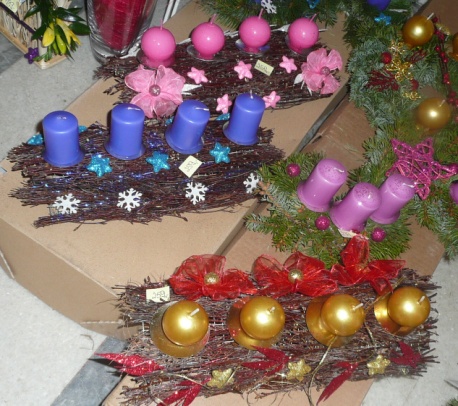 ve čtvrtek odpoledne 11.12. 2014Zájezd do Třebechovic na nově otevřenou expozici betléma a adventní výstavu v areálu zámku v Novém Městě nad MetujíOdjezd: ve 13,00 hod. po BUS zastávkách v Lukavici, návrat kolem 20.30 hod.Cena zájezdu: 50,- Kč pro členy ZO Lukavice, 100,- Kč pro nečleny, děti do 15 let 50,- Kč. 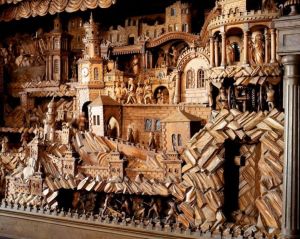 Vstupné na betlém i do zámku je v ceně zájezdu.     Při cestě zpět se zastavíme na večeři v motorestu Lípa nad Orlicí. Přihlášky nejpozději do pondělí 8. 12. 2014 přijímá:  p. Dolečková Jarmila, nebo obecní úřad. Přihlaste se včas, zájezd bude nabídnut i okolním organizacím!